Dr. Brian Housand                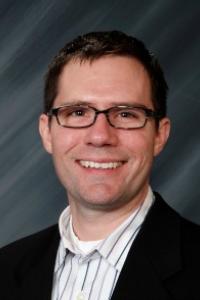 At-Large Member, NAGC Board of DirectorsEast Carolina UniversityBrian Housand is an associate professor and coordinator of the Academically and Intellectually Gifted Program at East Carolina University. He earned a Ph.D. in Educational Psychology at the University of Connecticut’s National Research Center on the Gifted and Talented with an emphasis in both gifted education and instructional technology. Brian currently serves on the NAGC Board of Directors as a Member-at-Large. He frequently presents and works as an educational consultant on the integration of technology and enrichment into the curriculum. Brian is currently researching ways in which technology can enhance the learning environment and is striving to define creative-productive giftedness in a digital age. His website is http://brianhousand.com, and you can follow him on Twitter at @brianhousand.Speaker Topics:Technology Tools for Talent DevelopmentPlugging Into Creative OutletsGifted Education in the 21st Century: A NEW HOPEIf Your Students Can Google the Answer, You May Be Asking the Wrong QuestionLeft to Their Own Devices: Uniting Teachers, Students, and Technology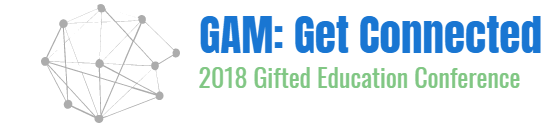 